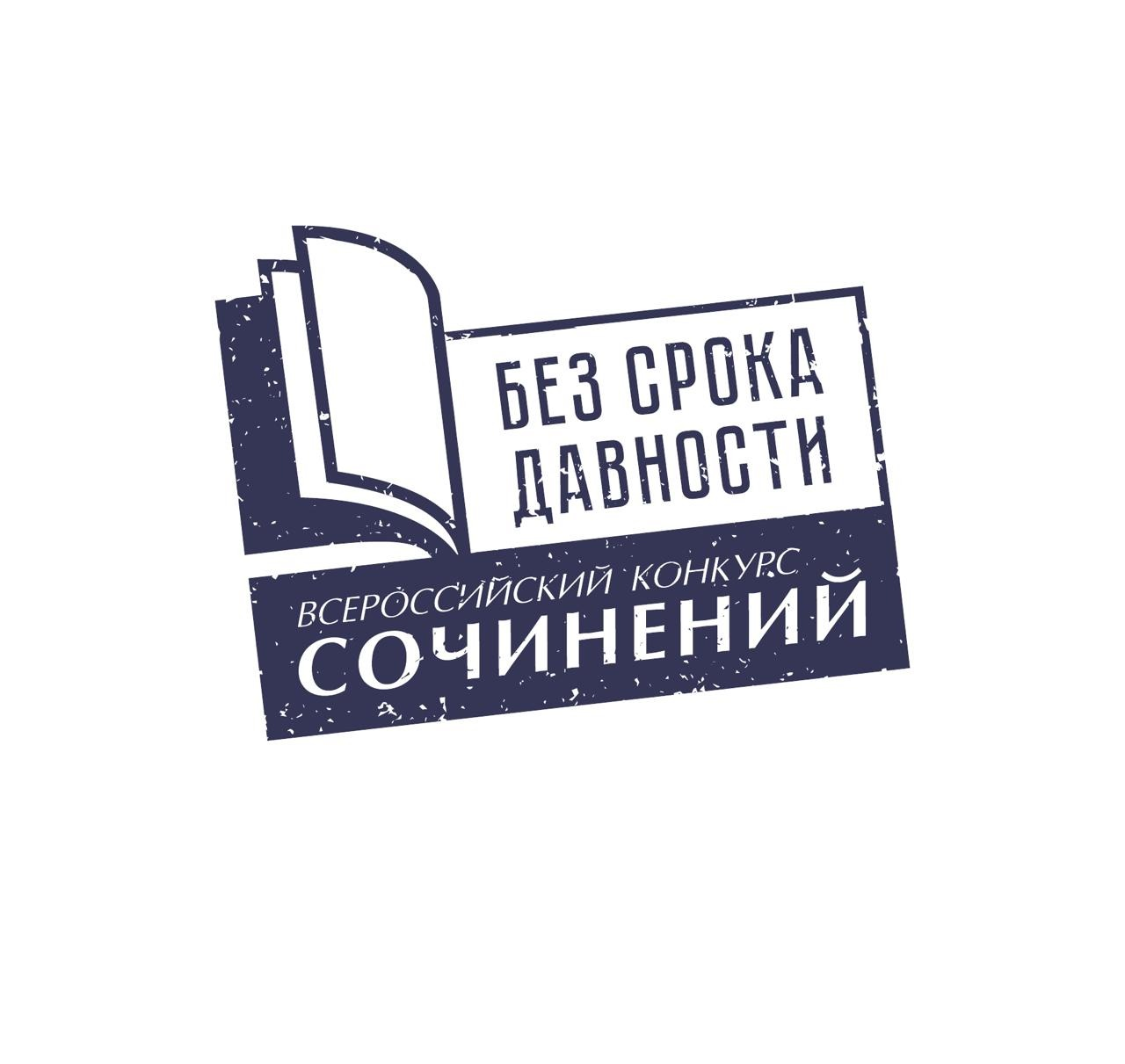 Рейтинговый список по итогам проведения регионального этапа Всероссийского конкурса сочинений «Без срока давности» 2021–2022 годСубъект Российской ФедерацииГород федерального значения СевастопольПредседатель Жюри: Добрусина С.В.Региональный координатор: Маслова О.В.№ФИО участника полностью Образовательная организация Тема сочиненияИтоговый балл (в порядке убывания) 5-7 классы (категория 1)5-7 классы (категория 1)5-7 классы (категория 1)5-7 классы (категория 1)1 Грабчук Софья ГеннадьевнаГимназия № 2Баллада о солдате51,332 Устименко Ксения АнатольевнаСОШ № 32Я горжусь своим дедом503 Клименко Александра ВладимировнаГимназия № 10«Из военных воспоминаний прабабушки»494Шпилько Виктория АлексеевнаСОШ № 3«Голубь жизни»48,665Алиева Ясмина МуслимовнаСОШ № 47Здравствуй, мама, возвратились мы не все…48,666Елисеева Ульяна АндреевнаГимназия № 1Алешка487Печерский Михаил СергеевичГимназия № 5Самой мирной профессии на Земле посвящается…46,668Котаев Руслан ЮрьевичГимназия № 8«Об этом забывать нельзя»418-9 классы (категория 2)8-9 классы (категория 2)8-9 классы (категория 2)8-9 классы (категория 2)1 Рак Павел ДмитриевичСОШ № 39Со мной говорит история моего города502 Зайцева Дарья АлександровнаСОШ № 44Удивительная находка49,663 Шевченко Анастасия АркадьевнаСОШ № 30Воспоминания, пронесенные сквозь годы48,664Харламов Александр РомановичСОШ № 58«Две судьбы и одна война»47,665Аксенов Сергей СергеевичСКК СК РФКонцентрационный лагерь «Красный»42,666Мишин Никита КирилловичГимназия № 5Такое забыть невозможно…40,6610-11 (12) классы (категория 3)10-11 (12) классы (категория 3)10-11 (12) классы (категория 3)10-11 (12) классы (категория 3)1 Мацишин Екатерина КонстантиновнаСОШ № 13Письма надежды532 Козлова Анастасия АлександровнаСОШ № 3«Пчелка»49,663 Питерцева Екатерина КонстантиновнаСОШ № 30Дерево-памятник484Гайдей Евгения АлександровнаСОШ № 32Военная судьба моей семьи43,66Обучающиеся по образовательным программам среднего профессионального образования (категория 4)Обучающиеся по образовательным программам среднего профессионального образования (категория 4)Обучающиеся по образовательным программам среднего профессионального образования (категория 4)Обучающиеся по образовательным программам среднего профессионального образования (категория 4)Обучающиеся по образовательным программам среднего профессионального образования (категория 4)1Фомина Дарья КонстантиновнаИРО«Ребенок помнит все»43